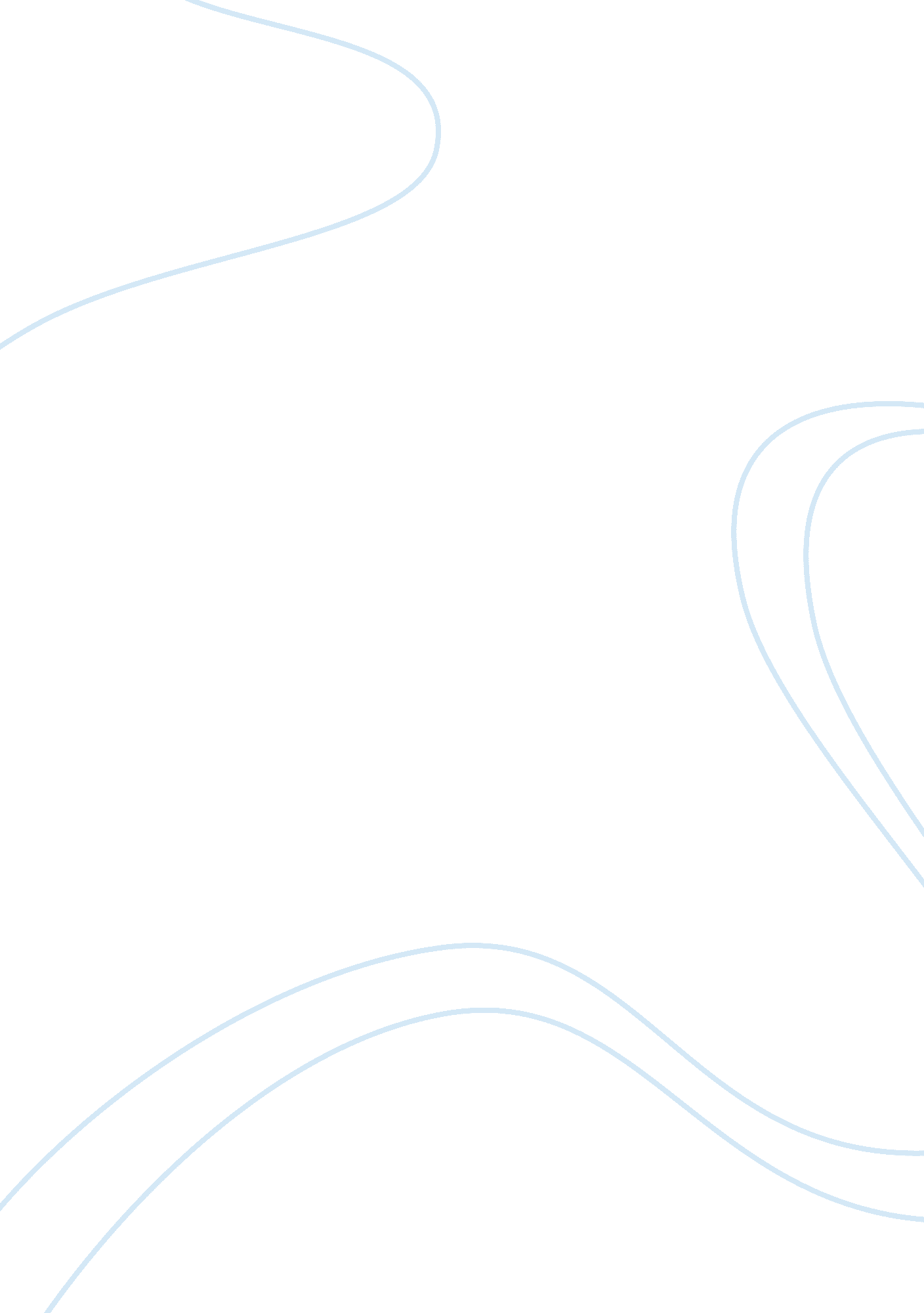 When i first meet my friend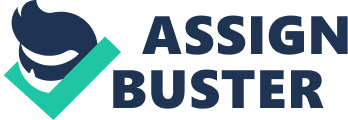 When I Met My Best Friend There are many ways friends meet their best friends. Some meet them accidentally while some was destiny. But meeting my best friend was so funny. Her name is Z. We have hilarious moments together. We both know we can’t stay mad at each other. But most of all we both love each other like blood sisters. I moved to another school in 2009. I was sad because I didn’t know anybody in all my new classes. I wanted somebody to talk to besides my desk mate. Two days pasted and I met a girl who was ok but I didn’t really get along with her. So for lunch I just walked all around school until the bell rang for 4th times. One day, my teacher told the class to get into groups of three. While I was looking for a group everybody else got into their groups. I was walking around the class and seeing who didn’t have a third person. Then someone reached over and poked me saying if I wanted to be in her group. I said “ yes, thank you. ” In that group there were three girls including me. But one of the two girls was really nice and friendly to me. When classed ended I forgot to ask what was her name. After that another teacher assigned us a grouped to work with. When I got to my group I saw her there. I told her that I forgot asking for her name. She said: “ My name is Z. ” I said. “ It’s nice to meet you again H” We started talking when out of nowhere a boy named W joined our conversation. He told H and me that he was Z. I said,” How the Hades are you guys. You look full on African. ” Everybody in the class started laughing. Even W himself started laughing. But that was a long time ago. Now we have graduated. We think back when the Jessie comment happened and we both start laughed thinking that’s how we 